Publicado en Barcelona  el 01/04/2019 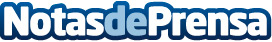  La sobreprotección de los padres, posible causa en el incremento de las alergias infantiles, según la SEICAPCon la llegada de la primavera llegan los meses más complicados para quienes sufren de rinitis alérgica estacional, un tipo de alergia provocada por el proceso de polinización que desarrollan muchas plantas y árboles en esta época del año, y que afecta en especial a los niños. Los síntomas que provoca la rinitis alérgica van desde estornudos a conjuntivitis, rinitis, dificultades respiratorias, eccemas y crisis asmáticasDatos de contacto:Laura HerreroComunicación SmartSalus609127490Nota de prensa publicada en: https://www.notasdeprensa.es/la-sobreproteccion-de-los-padres-posible-causa Categorias: Nacional Medicina Infantil Medicina alternativa http://www.notasdeprensa.es